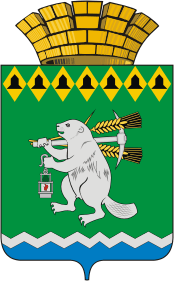 Администрация Артемовского городского округаПОСТАНОВЛЕНИЕот 13.07.2020                                                                                      № 686 -ПАО создании оперативного штаба по контролю за обеспечением безопасности людей на водных объектах на территории Артемовского городского округаВ целях принятия дополнительных мер по обеспечению безопасности людей на водных объектах Артемовского городского округа, в соответствии с  Федеральными законами от 21 декабря 1994 года № 68-ФЗ «О защите населения и территорий от чрезвычайных ситуаций природного и техногенного характера», от 06 октября   2003 года № 131-ФЗ «Об общих принципах организации местного самоуправления в Российской Федерации»,  Правилами  охраны  жизни  людей  на  водных объектах Свердловской области, утвержденными Постановлением Правительства Свердловской области от 27.09.2018 № 639-ПП, письмом Министерства общественной безопасности Свердловской области от 10.07.2020      № 25-01-81/5257 «О принятии дополнительных мер по обеспечению безопасности людей на воде», руководствуясь статьей 31 Устава Артемовского городского округа, ПОСТАНОВЛЯЮ:1. Создать оперативный штаб по контролю за обеспечением безопасности людей на водных объектах на территории Артемовского городского округа и утвердить его состав (Приложение).2. Назначить Миронова А.И., заместителя главы Артемовского городского округа - начальника Управления по городскому хозяйству и жилью Администрации Артемовского городского округа, руководителем оперативного штаба по контролю за обеспечением безопасности людей на водных объектах Артемовского городского округа.3. Постановление опубликовать в газете «Артемовский рабочий», разместить на Официальном портале правовой информации Артемовского городского округа (www.артемовский-право.рф) и на официальном сайте Артемовского городского округа в информационно-телекоммуникационной сети «Интернет».4. Контроль за исполнением постановления оставляю за собой.Глава Артемовского городского округа                                                 А.В. СамочерновСоставоперативного штаба по контролю за обеспечением безопасности людей на водных объектах на территории Артемовского городского округаПриложение к постановлению Администрации Артемовского городского округаот    13.07.2020     №  686    -ПА1.Миронов Александр Ивановичзаместитель главы Администрации Артемовского городского округа - начальника Управления по городскому хозяйству и жилью Администрации Артемовского городского округа, руководитель оперативного штаба2.Петухов Игорь Владимировичначальник 54 пожарно-спасательного отряда федеральной противопожарной службы Государственной противопожарной службы Главного управления МЧС России по Свердловской области (по согласованию)3.Аленников Николай Александровичначальник Отдела Министерства внутренних дел Российской Федерации по Артемовскому району (по согласованию)4.Никонов Андрей Сергеевичзаведующий отделом   по делам гражданской обороны, чрезвычайным ситуациям, пожарной безопасности и мобилизационной подготовке Администрации Артемовского городского округа5.Бондарь Александр Васильевичдиректор Муниципального казенного учреждения Артемовского городского округа «Единая дежурно-диспетчерская служба» 6.Багдасарян Наталья Валентиновнаначальник Управление образования Артемовского городского округа (по согласованию)7.Серебренникова Татьяна Юрьевнапредседатель Территориальной комиссии   Артемовского   района    по  делам несовершеннолетних и защите их прав8.Щупов Эдуард Владимировичпредседатель Совета Артемовского городского отделения общероссийской общественной организации «Всероссийское добровольное пожарное общество»9.  Шуклин Андрей Юрьевичдиректор Муниципального казенного учреждения Артемовского городского округа «Жилкомстрой»10. Лесовских Наталия Павловназаведующий отделом по работе с детьми и молодежью Администрации Артемовского городского округа, исполняющий обязанности заместителя главы Администрации Артемовского городского округа по социальным вопросам 11.Касьянов Максим                   Александрович        советник главы Артемовского городского округа12. Вандышева Людмила Ивановнапредседатель Территориального органа местного самоуправления поселка Буланаш13.Шмурыгин Игорь Владимировичзаместитель председателя Территориального органа местного самоуправления                         поселка Красногвардейский, исполняющий обязанности председателя Территориального органа местного самоуправления                                    поселка Красногвардейский14.Серебренников Владимир Валентиновичпредседатель Территориального органа местного самоуправления села Мироново с подведомственной территорией населенных пунктов: деревня Бучино, деревня Луговая, деревня Родники, село Липино15.Игошев Виктор Геннадьевичпредседатель Территориального органа местного самоуправления села Б. Трифоново с подведомственной территорией населенных пунктов: деревня Малое Трифоново, поселок Кислянка16.Шавкунов Владимир Александровичпредседатель Территориального органа местного самоуправления села Шогринское с подведомственной территорией населенного пункта: село Сарафаново17.Авдеев Денис Сергеевичпредседатель Территориального органа местного самоуправления села Покровское с подведомственной территорией населенного пункта поселка Заболотье18.Королева Елена Александровнапредседатель Территориального органа местного самоуправления поселка Сосновый Бор с подведомственной территорией населенных пунктов: поселок Белый Яр, село Писанец 19.Ситников Сергей Николаевичпредседатель Территориального органа местного самоуправления села Лебёдкино с подведомственной территорией населенных пунктов: поселок Боровской, село Антоново, село Бичур